Развитие математического мышления у детей дошкольного возраста«Научные понятия не усваиваются и не заучиваются ребенком, не берутсяпамятью, а возникают и складываются     с помощью напряжения всей активности его собственной мысли»А.С.ВыготскийПод логико-математическим развитием дошкольников рекомендуется понимать «позитивные изменения в познавательной сфере личности, которые происходят в результате освоения математических  представлений и связанных с ними логических операций». Одним из разделов образовательной области «Познание» является раздел «Формирование элементарных математических представлений». Базой для формирования и развития математических способностей детей является логическое мышление.Одной из наиболее важных задач воспитателей и родителей – развивать у ребёнка интерес к математике в дошкольном возрасте. Приобщение к этому предмету в игровой и занимательной форме поможет ребёнку в дальнейшем быстрее и легче усваивать школьную программу. А главная цель: вырастить детей людьми, умеющими думать, наблюдать, последовательно и доказательно мыслить, догадываться и проявлять умственное напряжение, а также склонными к творчеству, экспериментированию, активной поисковой и познавательной деятельности.Работая над формированием математического мышления у дошкольников, может быть использован следующий математический материал:логические игры и задачи (на поиск закономерности, недостающей фигуры, нахождение лишней фигуры, классификацию, словесные);игровые упражнения, основанные на применении дидактического материала – счётных палочек, палочек Кюизенера, логические блоки Дьенеша (данный материал универсален: его можно использовать во всех возрастных группах, варьируя по степени сложности);игровой набор «Дары Фребеля» (данные игры можно использовать при реализации любой из программ дошкольного образования.  Каждая игра способствует решению задач из других образовательных областей, формируя универсальные качества ребенка, способствуя развитию восприятия, мышления, речи, внимания, памяти; развитию познавательно — исследовательской деятельности, расширению кругозора, развитию элементарных математических представлений. Это такие игры, как: «Капризная принцесса», «Запоминай, не зевай!», «Волшебный мешочек», «Одного поля ягода» .загадки, задачи-шутки, задачи – ловушки, занимательные вопросы с математическим смыслом (этот материал создаёт у детей положительный эмоциональный настрой, активизирует умственную деятельность, способствует уточнению и закреплению знаний. Для решения их надо проявить находчивость, смекалку, смелость в предположениях, понимание юмора. Результат решения зависит от жизненного опыта детей, развития представлений об окружающих предметах и явлениях, умение видеть, наблюдать и замечать необычное в обычном).игры-головоломки  «Пифагор», «Танграм», «Листик»,     кубики «Сложи узор» (данные игры развивают пространственные представления, воображение, конструктивное мышления, комбинаторные способности, сообразительность, находчивость, целенаправленность в решении практических и интеллектуальных задач).дидактические игры: «Живые числа», «Сложи фигуру», «Сложи из палочек», «Матрешки», «Подбери фигуру», «12 месяцев», «Угадай, какое число пропущено», «Сломанная машина», «Встань на свое место».настольно-печатные игры: «Большой — маленький»; «Один — много», «Логическое домино»; «Цвет и форма».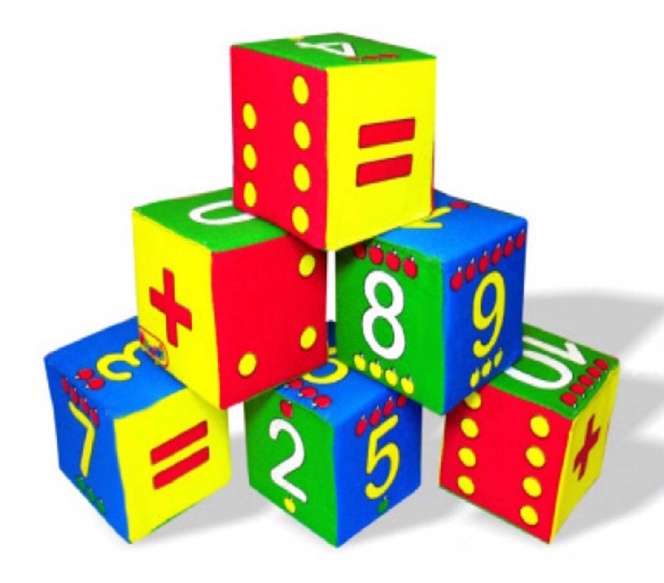 